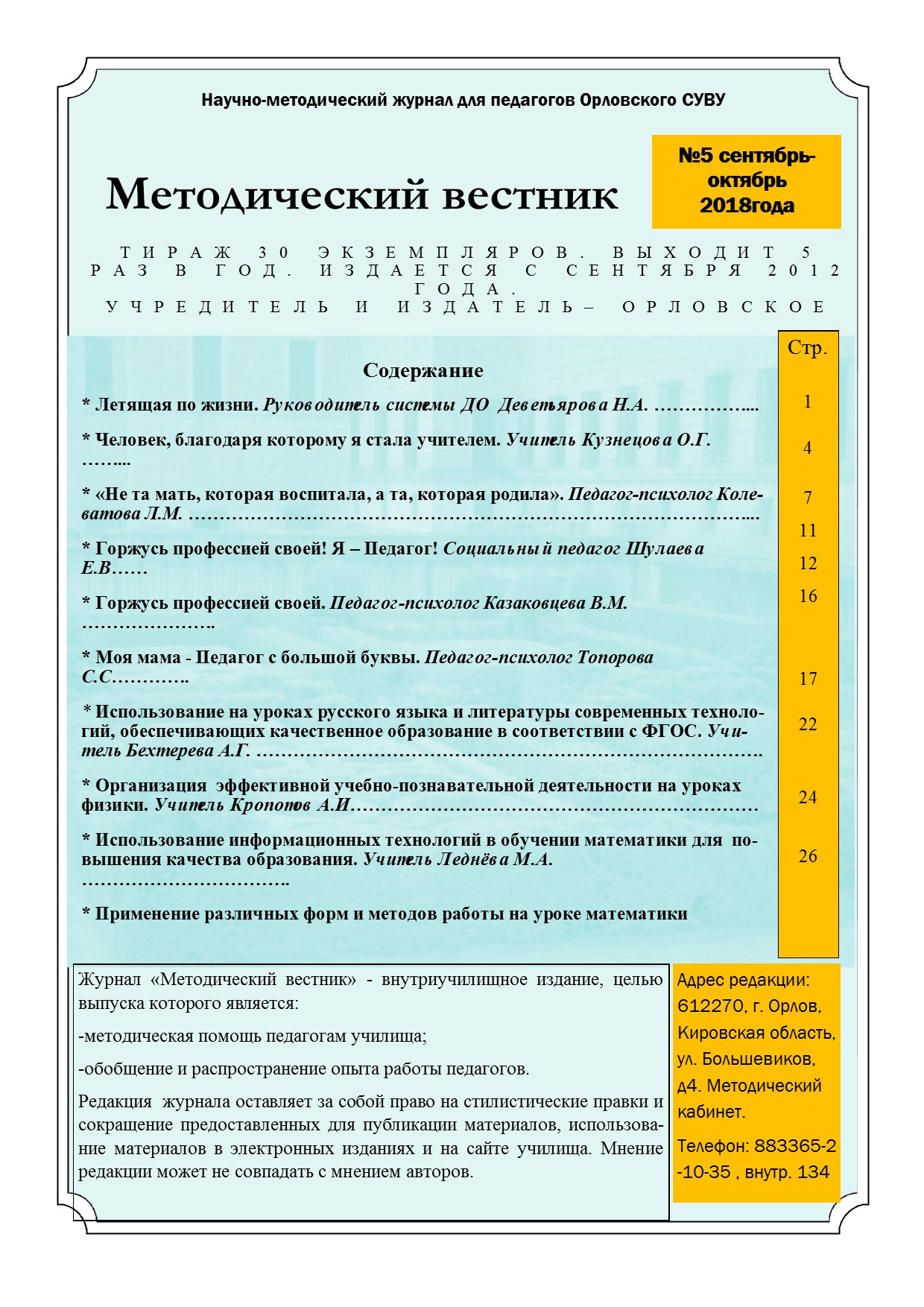 Летящая по жизни                            Руководитель системы ДО  Деветьярова Н.А. 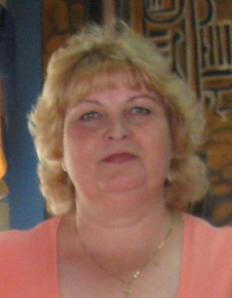 «Она неожиданно возникает И, за руку взяв, кричит нам: - Бежим!-Характер  изогнутый, как лекало,Он порою непостижим…»Деветьярова Н.А.	Вот именно такая она, наша Татьяна Вениаминовна Хохлова, директор Орловского СУВУ, не просто бегущая по жизни, а летящая. И мы все бежим, летим за ней: сотрудники, педагоги и, конечно, дети… Разумеется, летим в нужном, заданном направлении, которое определяет она обдуманно, целенаправленно и всегда верно.	Многие имена вписаны в достойную  летопись педагогической науки и практики. Очень хотелось бы вписать и это имя.	За годы ее деятельности сделано немало, чтобы наше образовательное учреждение стало маленькой  чудесной образовательной страной светлого детства.	Она родилась на Вятской земле, хотя корни ее мамы уходят глубоко в земли Украины, отец- истинно вятский мужик. Родители ее были всегда, да мама и сейчас, люди исключительно работящие, житейски мудрые и рассудительные. Всегда жили в труде, но, по-особенному,  весело и дружелюбно.	Природа одарила ее сполна: умом, красотой, постоянным желанием развиваться, узнавать новое и легко сходиться с людьми. 	С самых первых шагов ее педагогической деятельности проявился в ней талант организатора, привлекающего людей своей открытостью, увлеченностью делом, уверенностью в успехе и успешностью. Окончила педагогическое училище, работала в школе, потом еще несколько вузов, став социальным педагогом, и, наконец,  руководителем федерального учреждения для детей с девиантным (общественно опасным поведением). Под ее руководством был сформирован замечательный коллектив единомышленников, и училище стало одним из лучших в России.	Она удивительно способна объединить людей на творческое решение, довести вместе с ними начатое до логического завершения и, получив результат, идти дальше, чаще всего «лететь». Татьяна Вениаминовна стремится всех сотрудников обучать на курсах, так как осознает важность познания инновационных процессов в сфере образования, считает обязательной практико-ориентированную направленность повышения квалификации.	Она всегда старается взаимодействовать, работоспособностью Татьяны Вениаминовны остается только восхищаться.	Она постоянно стремится привлекать к сотрудничеству творческие силы района и области, федеральных учреждений, входит в совет директоров федеральных СУВУ при Министерстве образования и науки Российской Федерации. /В настоящее время Министерство просвещения РФ/. Это взаимодействие очень часто перерастает в профессиональную и личную дружбу.	Стиль ее управления и общения демократичен, доброта всегда требовательная, отношение уважительное. Под ее магическим влиянием зарождается взаимопонимание между сотрудниками, которое обязательно перерастает в результат. Примером могут служить многолетние отношения сотрудничества и содружества с Общественной палатой Российской Федерации, где она была награждена дипломом победителя в номинации «Гражданские инициативы в области развития образования»  и Всероссийской  премией в области гражданской активной позиции «Я - гражданин».	Работая вот уже одиннадцать лет на посту директора,  продолжает заниматься самообразованием, ежегодно проучивается на курсах Института развития образования Кировской области. Несколько раз в год выступает в Министерстве образования и науки Российской Федерации, пропагандируя опыт работы в учреждениях закрытого типа  с детьми девиантного поведения. 	Стиль управления Татьяны Вениаминовны - пример для многих руководителей и методистов системы повышения квалификации.  Работает она всегда масштабно, на перспективу, устанавливая постоянные связи, находя особые контакты партнерства и сотрудничества.	Созданный Татьяной Вениаминовной за годы управления  коллектив мудрых, компетентных, талантливых, образованных педагогов работает с большой отдачей еще и потому, что очень уважает своего руководителя, наставника и друга.	В ее кабинете всегда красиво, чисто, этого она требует и от всех служб, и обязательно от воспитанников, а их сегодня находится в училище сто пять человек. Подростки восхищаются ее молодостью, подвижностью, заинтересованностью в их судьбах. Многим  детям Татьяна Вениаминовна помогает после выпуска из училища. Чтобы подростки с такой трудной жизненной судьбой были благодарны, нужно очень постараться. 	Мое многолетнее профессиональное общение и  совместный труд  с Татьяной Вениаминовной позволяют коснуться еще одной стороны такой незаурядной личности как она – проявления истинного уважения к педагогам  и детям. А еще меня связывает с Татьяной Вениаминовной многолетняя искренняя  дружба, и все, что написано в этом эссе – это просто дань уважения и признательности к этому чудесному человеку. 	Она всегда в строю, всегда на уровне требований времени, в повседневном, напряженном труде. У нее редкое сочетание очень мужественной женщины, красивого человека внешне и внутренне  и оригинального интеллекта. У нее огромное обаяние, которое отмечают все, кто с ней общается. Говорит она всегда ясным, доступным языком, привлекая слушателей и, тем самым, приглашая к  продолжению общения.  Ее советы для нас полезны, от обмена мнениями с Татьяной Вениаминовной всегда возникают новые мысли, идеи, которые вызывают желание воплотить задуманное в жизнь. Она задает особую планку, до которой каждому хочется дотянуться. 	Это превосходная хозяйка, мама взрослого сына и маленькой дочки. Дома у нее всегда порядок, вкусно приготовленный обед, ухоженная территория возле дома, любовь и взаимоуважение внутри его. Во всем ей помогает муж, ведь  надежный тыл необходим Татьяне Вениаминовне при ее  занятости.	Не всегда природа так добра к нам и может одарить сполна таким количеством  достоинств. Татьяна Вениаминовна  молода и сможет все свои достоинства  довести до максимального совершенства. Она не только руководитель с большой буквы,  у нее  еще и удивительный талант быть ЧЕЛОВЕКОМ! Возле нее некогда «прокисать», Татьяна Вениаминовна всегда настроена оптимистично, она человек, рядом с которым  хочется работать, жить полноценной жизнью.	 А мы следуем за ней, торопимся, бежим, летим, и, конечно, очень ее любим… А еще…Все мы верим в ее поверья,Что мир- это легкая кутерьма,В которую входят звезды, деревья,Книги и дым, и ОНА сама!Человек, благодаря которому я стала учителем                                                       Учитель Кузнецова О.Г.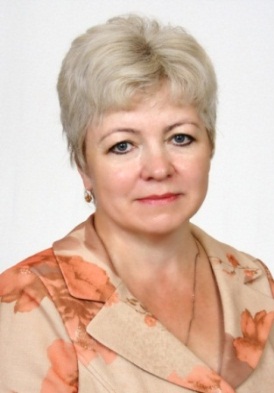 У каждого человека своя дорога к профессии. У кого-то возникли непреодолимые жизненные обстоятельства, когда ничего нельзя изменить, когда нет выбора. Кому-то выпал счастливый случай: раз - и этот человек на вершине профессионального благополучия. Кто-то не мыслил себя в другой сфере. Моя же стезя родом из детства. А дело было так….Первое сентября 1972 года. В класс вошла новая учительница: высокая, стройная, по - спортивному подтянутая, нарядная, красивая-и сказала спокойным грудным голосом: «Здравствуйте, ребята! Я ваш классный руководитель. Зовут меня Людмила Васильевна. Я буду вести у вас математику. А сейчас давайте познакомимся поближе….» И началось «знакомство», растянувшееся на семь долгих школьных лет.В далёком четвёртом классе я даже не догадывалась, что эта «строгая» учительница сыграет главную роль в выборе моей профессии. Сначала мы её побаивались, стеснялись (ведь «строгая!») потом стали замечать, что нам, девчонкам, хочется одеться, как она, сделать что-то « как Людмила Васильевна». И чем больше мы общались со своей «классной», тем больше тянулись к ней. Тогда, ещё не замужняя девушка, она все силы отдавала школе: вела с нами душеспасительные беседы, проводила сборы, вечера, занималась с отстающими. Мы часто ходили в походы, овладевали туристическими умениями и навыками. Зимой вставали на лыжи, потому что наша Людмила Васильевна летала по лыжне как ракета, и мы стремились подражать ей. Гордились, что наша «классная» - лыжница-разрядница. Мы участвовали во всех спортивных соревнованиях, потому что Людмила Васильевна это поощряла. Наш класс победил в областной игре «Зарница» и как награда, мы побывали во всесоюзном пионерском лагере «Артек».Мы старались хорошо учиться. Кто-то узнал, что наша учительница с отличием окончила педучилище и с красным дипломом пединститут. Плохо учиться нам было стыдно! На уроках математики царила рабочая атмосфера. Только слышен был скрип ручек и карандашей, скользящих по тетрадному листу с помощью линеек. Все мы решали примеры и задачи довольно усердно, желая получить дополнительные карточки с более сложным заданием, а заодно и оценку повыше. Да и Людмила Васильевна не давала повода расслабляться на уроке: мы «пахали» так, что пот с носа капал; один вид работы сменялся калейдоскопом на другой.Бывали и минуты отчаяния, когда не всё «доходило» до ума. Тут же учитель спешил на помощь. Она объясняла математические премудрости так, что всё сложное становилось простым и понятным. Педагог давал нам крепкие знания, спрашивая с нас по полной программе. На уроке никто не отсиживался без дела. Работа шла и индивидуальная, и групповая разно уровневая.Людмила Васильевна «влюбила» нас в математику, а слова Михаила Васильевича Ломоносова, что «математику уже затем учить надо, что она ум в порядок приводит»,- стали нашим девизом.Уроки Пленкиной Людмилы Васильевны всегда отличались высоким методическим уровнем, завидной плотностью, разнообразием, научностью, чёткостью, организованностью. Она приучала нас к аккуратности своим примером: все записи на доске, на карточках, в классном журнале, конспекты уроков велись необыкновенно красивым, ровным почерком. Чертежи на доске выполнялись не от руки, а с использованием специальных инструментов. Порядок и чистота нашего кабинета математики никогда не осквернялись «наскальными» надписями и «живописью» лоботрясов.И ещё меня лично в этом человеке поражала глубина и логика мышления, чуткость к слову, точное оформление сказанного и образность речи, высокая филологическая культура, уважительное отношение к русскому языку. Людмила Васильевна не терпела орфографических и пунктуационных ошибок. Ни за что пятёрку не получишь, если допущены «ляпы» в математических терминах, даже если всё правильно решено. Когда приходило время «трудовых десантов» (работа на картошке в колхозе, ремонт школы, уборка школьной территории), наш классный руководитель показывал образец трудолюбия. И нам стыдно было отлынивать от работы. Что-то покрасить, прибить, отпилить - всё в лучшем виде, всё как по линейке!Мы восхищались тем, что у нас такой талантливый наставник. Наверняка афоризм: талантливый человек, талантлив во всём - о ней! Говоря об отношениях с учениками, я хотела бы отметить, что Людмила Васильевна никогда не переступала грани вседозволенности: не было ни панибратства, ни «сюсюканья», ни оскорблений. Она всегда общалась с нами уважительно. Мы понимали, что за некоторой внешней суровостью скрывается большая любовь к нам, и мы это очень ценили.К своей профессии я шла подспудно, ощупью, постепенно, понимая, что «рука судьбы» в лице моего классного наставника вела меня. Перейдя в десятый класс, я осознала, что не хочу расставаться со школой, хочу быть учителем, как Людмила Васильевна Пленкина. Наблюдая за работой своего преподавателя в течение длительного времени, я имела ясное представление, каким должен быть настоящий педагог. Именно Людмила Васильевна создала в моём понимании образ элегантной, интеллигентной, умной, эрудированной, глубоко знающей свой предмет личности, коей сама она и является, способной воспринимать новое в педагогической науке, свято берегущей достижения классического образования. Именно она раскрыла передо мной все горизонты учительского труда, убедила, что нет лучше общения, чем общение с детьми.С лёгкой руки моего педагога я стала учителем, правда, учителем начальных классов и проработала почти тридцать лет в средней школе № 1 имени Н.Ф.Зонова. Эта специальность выбрана мною обдуманно. Я так любила принимать доверчивых детсадовских несмышлёнышей, чистых душой и сердцем, а потом радоваться их искромётному физическому и интеллектуальному развитию и гордиться тем, что и я вложила свою лепту в это чудесное перевоплощение детей.После окончания вуза мне посчастливилось работать под руководством завуча, получившего звание «Заслуженный учитель РСФСР», отличника народного просвещения Пленкиной Людмилы Васильевны. И если у меня есть какие-то педагогические достижения (я отличник народного просвещения, учитель высшей квалификационной категории), то этим я тоже обязана любимому наставнику.Идут годы. Меняются места работы, но не меняется моя профессия. И всегда, в минуты звёздного успеха и в горькие минуты, когда «удача запропала», я всегда вспоминаю этого талантливого педагога, учителя от Бога, сыгравшего особую роль в выборе моей профессии и в моём становлении.Вот так иногда случается.И не стоит отрицать роль личности, правда, в частной истории.«Не та мать, которая воспитала, а та, которая родила»                                         Педагог-психолог Колеватова Л.М.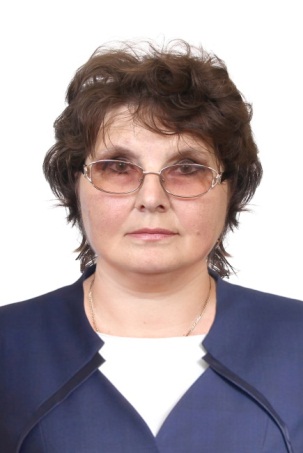 Много лет работаю с подростками – сначала со студентами колледжа, затем с трудными детьми в закрытом учреждении. И самыми сложными для педколлективов были и остаются мальчишки и девчонки из приемных семей… Неожиданно? До 18 лет с ними «маются» их приемные родители, опекуны. Такие ребята, как правило, не хотят учиться, сбегают с уроков, иногда бродяжничают. А живущие в общежитиях подростки на выходные и на каникулы редко ездят домой; их просто не пускают.А после 18 лет совсем перестают уезжать и даже в летние каникулы остаются в общежитии. Беседы с воспитанниками и их приемными родителями показывают: в этих семьях постоянные конфликты, ссоры, скандалы. Очень часто от приемной матери можно услышать такие слова: «Грубит, убегает из дома к своим родителям. Мне говорит: «Ты никто!»…«Не могу больше… Зачем я ее взяла? Хочу отдать обратно…». Официально в органы опеки такие родители редко обращаются, боясь осуждения и даже наказания. Но, как правило, к психологу приходят часто; жалуются, плачут, сердятся и даже … ненавидят.Очень редко приемные родители звонят и пишут письма в наше учреждение: взятый в семью ребенок совершил преступление, а значит, очень сильно «подвел их»; общаться с ним они не желают.Долгое время не могла понять, почему это происходит – ведь ребенку в семье лучше, чем в д/доме или в родной, но пьющей и дерущейся семье: у него есть новые мама и папа, братья и сестры, хорошая одежда, чистая постель, вкусная еда… Чего не хватает?Почему из благополучной семьи подросток убегает туда, где он жил раньше и где нет ничего того, что ему дали новые родители? Поняла только тогда, когда приняла в свою семью двух подростков – «отказников» девочку 12 лет и ее 16-тилетнего брата. Была уверена, что воспитывать сирот в семье легче, чем в казенном учреждении.Через полтора месяца убедилась в том, что я – плохой педагог и у меня ничего не получается. А вот дом мой превратился в сущий ад: грязь, немытая и разбитая  посуда, сомнительные друзья, сломанная мебель. Моим внукам было запрещено входить в квартиру, а из моих шкафов периодически пропадали вещи.Еще через 2 месяца я была готова отказаться от этих детей. Но было стыдно перед людьми. Я приняла решение действовать нетрадиционно. За чаем сообщила, что не собираюсь быть им мамой или бабушкой, т.к. у меня уже есть свои дети и внуки. А для них я буду просто воспитательницей, которую нужно звать по имени-отчеству (до сих пор они меня никак не называли).С этой минуты все изменилось. Я поняла, что уже взрослые почти дети не могут осознать свой новый статус и не в состоянии называть чужих людей «мамой» или « папой».Кроме того, и я со временем осознала, что вредят они не лично мне, они просто мстят всему миру за их поруганное детство, за то, что их насильно забрали от родителей, которых они любят, жалеют и по которым до сих пор скучают.Этот глубокий внутренний протест мешал подросткам наладить связь с другими людьми и делал окружающий мир враждебным для них. От этого страдали и они сами и педагоги в школе.Я поняла, что самая главная ценность для любого ребенка – это его мама и папа, это его близкие и родные люди. А мы, взрослые, но чужие по сути люди, не должны навязывать насильно свое материнство  или отцовство.Я, в свою очередь, помогла брату и сестре обрести свою родную семью, разыскав их родителей. Сейчас мои выпускники стали взрослыми. Мы до сих пор общаемся – дети, их мама (папа недавно умер) и я.Я не стала для этих детей мамой, да я и не хотела этого. Если у ребенка есть где-то мать, то он всегда будет к ней стремиться и всегда будет любить ее. Для ребенка очень важна семья, которую мы разрушаем, когда изымаем детей из «неблагополучного» окружения, когда лишаем детей и их родителей общения друг с другом. Нельзя этого делать ни при каких обстоятельствах! Это мое личное и твердое убеждение! Если что-то не ладится в семье, всем миром можно помочь ей и большая роль в этом принадлежит педагогам: учителям, психологам, воспитателям. Никто не заменит ребенку близких людей – его мать и отца!Приемная семья может стать лишь мостиком, через который дети смогут перейти в свою новую жизнь, не потеряв свои старые связи, особенно со своей прежней семьей.Мои педагогические тезисы*В семье должны быть четкость и определенность в отношениях с приемным ребенком; а для начала взрослые должны честно признаться себе, с какой целью они приняли чужого ребенка в свою семью    (интересы самого ребенка, материальная заинтересованность, обычная работа, др.) *Искренность по отношению к своим помыслам и своему ребенку, позволят в дальнейшем избежать многих проблем и конфликтных ситуаций.    Неопределенный статус ребенка в новой семье мешает, прежде всего, ему самому, он часто не понимает    «кто он?», «свой» или «чужой». Именно по этой причине часто возникает непонимание.*Заставить себя любить чужого ребенка порой невозможно, да это и необязательно. А вот терпимо относится к нему мы обязаны. *Но терпимое отношение к детям предполагает и великое терпение: надо дать время ребенку оглядеться, привыкнуть к новому положению, втянуться в непривычные для него условия и только потом понять и изменить свое отношение к миру. На это могут уйти годы!*Взрослые же всеми силами стремятся изменить, перевоспитать самого ребенка и ждут немедленных результатов, проявляя при этом нетерпимость, раздражительность, недовольство. Отсюда –непонимание, разочарование и твердое убеждение в бесполезности воспитательных воздействий.*Общение с ребенком строить на основе доброжелательности, искренней заинтересованности его делами, проблемами, успехами. 	Необходимо найти тот единственный способ взаимоотношений с ним, который не приведет к дополнительным сложностям, а наоборот, даст почувствовать тепло и защищенность, заботу и доверие, которые являются самыми ценным в семье.  Надо задействовать те каналы, через которые информация дойдет до ребенка: доброе чувство юмора, похвалу, поддержку, помощь, совет.*Приемная семья – носитель ценностей, которые ребенок впитывает в себя ежедневно, ежечасно. Приемный ребенок и сам со временем становится носителем определенных  взглядов, приобретает новые для себя ценности и несет их в ту среду, где их прежде не было: к себе домой, близким и родным людям, и уже сам начинает положительно влиять на свое окружение. И самая главная ценность для ребенка – это его мама и папа, люди, которые дали ему жизнь.  Задача приемных родителей - воспитывать у ребенка уважение и заботливое отношение к ним.*Приемные родители должны научить ребенка приспосабливаться к изменяющимся условиям жизни, к трудностям, к решению любых проблем. Их воспитанник должен быть готов к любым испытаниям, они не должны надломить его в будущем. Научить ребенка быть ответственным за себя, свои решения и поступки, видеть радостные перспективы будущей жизни. Не давать ребенку много, учить добиваться цели своим трудом, зарабатывать материальные ценности, привлекать к социально значимой и трудовой деятельности.Горжусь профессией своей! Я – Педагог!                                        Социальный педагог Шулаева Е.В.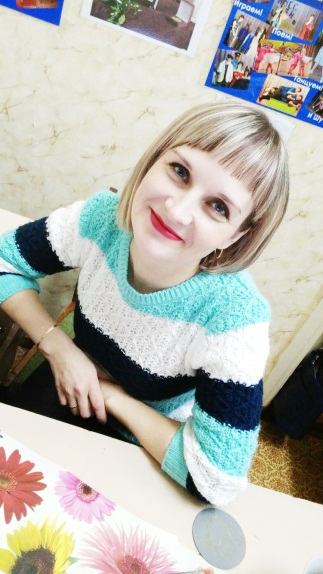 «Я – педагог! И я горжусь своей профессией!». Именно так я могу сказать сейчас, спустя 17 лет с тех пор как начался мой педагогический стаж. Но не так сильно была уверенна я в этих словах, когда сразу со студенческой скамьи пришла работать в Орлово-Вятский сельскохозяйственный колледж и стала преподавателем экономических и землеустроительных дисциплин. Ведь тогда у меня не было ни педагогического образования, ни опыта. Да и профессия учителя уже не являлась столь популярной и престижной как раньше, в советский времена, когда каждый ребенок хотел стать учителем, врачом или космонавтом. Но у меня осталась эта детская мечта стать учителем, а также было огромное желание достичь определенных успехов в данной профессии. И я достигла их: получила педагогическое образование, защитилась на высшею квалификационную категорию, а затем подтвердила её. Мои студенты доверяли мне, уважали, делились своими победами и неудачами, часто обращались ко мне за советами. Со многими мы до сих пор встречаемся и созваниваемся. Но год назад я решила поменять своё место работы, но не профессию. Сейчас я работаю социальным педагогом в Орловском специальном училище. Мне захотелось поработать именно с трудными подростками, с теми детьми, которые попали в трудную жизненную ситуацию: кому – то из них не повезло с друзьями, кому – то с родителями, а кому – то просто не повезло. Работая в училище, мои усилия направлены на то, чтобы дети выросли настоящими людьми, гражданами своей страны, любящими окружающий мир, людей, природу. Подростки должны научиться отличать хорошее от плохого, нести ответственность за свои поступки. В своей работе я придерживаюсь двух принципов, которые взяла для себя из высказывания Владимира Ивановича Даля, о том, что «Воспитатель сам должен быть тем, кем он хочет сделать воспитанника», а также из слов Томаса Вудро Вильсона, что «Мы должны сами верить в то, чему учим наших детей!». Ведь зачастую дети видят, как взрослые говорят одно, а делают совершенно другое, позволяют себе нарушать правила, которые сами же и устанавливают. Я считаю, что моя задача как педагога помочь детям научиться находить правильные для них решения в трудных ситуациях, уметь вовремя обратиться за помощью к взрослым, иметь позитивное целеполагание и уверенность в себе и в своём будущем. Но самое главное, что многим из них нужна моя поддержка как педагога, как мамы, как человека, который их выслушает, поймёт и скажет добрые слова поддержки.Я горжусь своей профессией! Ведь выбранная мною профессия заставляет меня всё время двигаться вперед, искать и находить что - то новое, развивать свои творческие способности, стремиться стать лучше самой.А ещё я горжусь тем, что с этой профессией связаны и другие члены моей семьи. Моя бабушка Антонина Васильевна много лет проработала учителем начальных классов. Моя старшая сестра Анна работает учителем – логопедом, а Анастасия, моя дочь, закончила в этом году колледж музыкального искусства им. И.В. Казенина и работает в музыкальной школе в городе Кирове. Но это ещё не всё, моя племянница Алёна учится на 3 курсе Вятского Государственного университета на учителя русского языка и литературы. И я надеюсь, что на этом наша педагогическая династия не заканчивается, а все педагоги моей семьи, также как и я, будут и дальше работать в этой профессии. И мы все как один будем утверждать: «Горжусь своей профессией! Я – Педагог!».Горжусь профессией своей                                           Педагог-психолог Казаковцева В.М.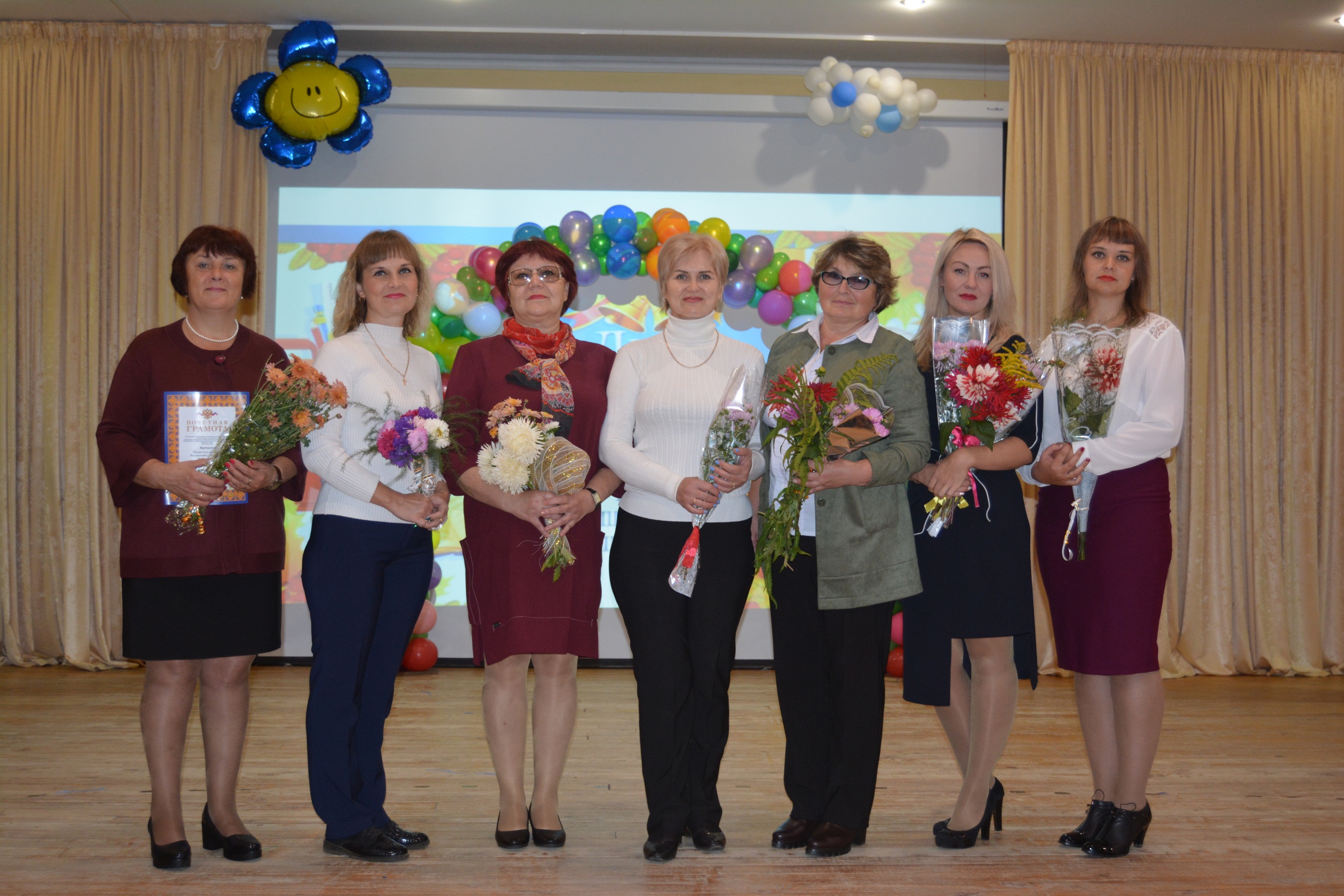 Школьные годы чудесные, как они  быстро  летят, их не воротишь назад…Ты первоклассник, тебя принимают   в октябрята. Вот ты уже пионер, и красный галстук развевается от дуновения ветра, а ты идёшь с гордо поднятой головой. В детстве мы все хотели походить на пионеров- героев, героев комсомольцев. Мы несли частицу памяти об их подвигах через все школьные годы. Беззаботные школьные годы. Всё было просто и понятно. Мы учились легко, потому что нас окружали мудрые умные учителя, и сейчас,  оглядываясь назад, не понимаешь, как можно было пропустить  урок, не прийти в школу. Это было равносильно тому, что один день жизни был потерян безвозвратно. Конечно, как все дети, мы безобразничали, строили козни, но не было зла, а была просто детская шалость:  кто кого переплюнет в выдумках. Помню, маму вызвали в школу -   я разбила окно, подралась с мальчишкой, стрельнула из резинки по капроновым  чулкам  молодой учительнице  (в то время это был страшный дефицит), и слёзы мамы, которая шла, плакала и причитала: «Лучше бы я родила пять парней, чем тебя такую одну». Вечером со мной разговаривал папа и сёстры, их у меня четыре, смотрели на меня с укором, а братья подсмеивались, что опять Валюха напроказничала. На другой день меня вызвали в учительскую,  и директор Галина Аркадьевна сказала, что молодая учительница заболела и мне придётся вести русский язык. Мне дали конспект, я прочитала его и ужаснулась. Отвечать у доски это одно, а когда ты стоишь за учительским столом, и на тебя смотрят десять пар глаз одноклассников, мурашки поползли по коже. Доигралась. Что удивительно, никто не шумел, все слушали, делали, что я говорила, а я бледнела и холодела, что вот сейчас надо мной начнут смеяться. Прозвенел звонок так неожиданно, ведь половина ещё не сделана, что будет?  Зашла Галина Аркадьевна и поблагодарила меня. За что?Вечером я была тихой как никогда, мама даже подумала, а не заболела ли я? С того урока, мне кажется я повзрослела и поняла, какой это тяжёлый труд нести знания детям.И вот  уже выпускной. Выбор профессии был предопределён. Документы были отправлены в Омутнинское педагогическое училище, а вечером пришла подруга со справочником  профессий и показала, что в Саратовский нефтяной, геолого – разведывательный  техникум принимают без экзаменов у кого аттестат без троек. Мы подходили по всем параметрам. Благо,  что сельская почта вывозится не каждый день. Пришлось Люсе почтальонке  открывать почту находить мои документы и с переписанным адресом отсылать в Саратов. Так мы с подругой стали студентками Саратовского нефтяного геолого – разведывательного  техникума. Представьте меня, ту,  которая не выезжала дальше своего посёлка, в большом городе. А во время поездки в поезде у подруги цыгане украли деньги и нам пришлось месяц, пока мы не получили стипендию, жить на мои копейки. Зато это была романтика. В техникуме, как в те времена водилось, нас отправили в колхоз. Представьте меня, девчонку из леспромхоза, где кроме тайги и лесных просторов, я ничего не видела, а тут бескрайние поля Саратовской области. Собирали всё: огурцы, помидоры, лук, капусту. А какие там яблоневые сады и яблоки, куда не кинешь  взгляд- везде красота, просторы, сливавшиеся с горизонтом. Да, это была романтика. Но, после колхоза наступили учебные будни. Было всё интересно: изучать породы камней, видеть золото в самородках, нефть в жилах, золотой песок. В нашем представлении золото – это блестящие драгоценности. Нет. Золото - это порода бледно-жёлтого цвета, и уже после обработки оно становится таким, каким мы его видим в ювелирных магазинах. Проучившись полгода, я поняла, что  нет, это не моё. В одночасье было решено, что после зимних каникул в техникум я не вернусь. Подруга тоже не стала учиться. В то время не принято было сидеть у родителей на шее, и я пошла нянечкой в детский сад, где окончательно решила связать себя со школой. В 1980 году я поступила в Халтуринское педагогическое училище, ныне Орловский колледж педагогики и профессиональных технологий. Получив диплом учителя начальных классов, была распределена учителем малокомплектного класса: первого и третьего. И вот я веду урок…Знания в педучилище нам давали великолепные, мудрые педагоги учили нас всему, что умели сами и даже  больше. Какая это радость, когда первоклашка, пришедший в школу, не зная ни одной буквы, начинает читать, и  ты гордишься тем, что это ты их научила. Но жизнь не стоит на месте. После замужества мне пришлось вернуться в город, где я получила профессию.  Работа в Доме ребёнка, затем в детском доме. После рождения сына работа секретарём комсомольской организации в родном училище. Тяжёлые были девяностые годы, но и в них была своя прелесть. Родилась дочь. С работой трудно было в городе. И тут предложили:  «Пойдёшь воспитателем трудных подростков в училище?». Недолго думала. Школа, дом ребёнка, детский дом, комсомольская организация… всё - таки какой то опыт. Пусть двадцать девять, ну и что, что молода. И вот я стою перед ними, сорок одна пара глаз, разных голубых, карих, чёрных как смородина, зелёных, и все они распахнуты, кто-то с улыбкой, кто- то с издёвкой, кто с интересом. Тут я вспомнила тот день, когда вот также я стояла перед своими одноклассниками, ни жива, ни мертва. Там были свои,  с которыми я дружила, ссорилась, училась, а здесь настороженные, прошедшие огонь, воду и медные трубы, пацаны. У каждого своя судьба, своё прошлое и надо было не спугнуть, расположить к себе. А что я умела? Ничего! Израненные души, надломленные судьбы. Опыт приходит с годами, но это такая профессия- лечить  заблудшие души, учить заново верить людям, родным, близким, учить в рядом живущем подростке видеть положительное,  перенимать хорошее, заботиться о взрослых, и, в первую очередь, видеть в них детей, потерявших смысл в этом мире, стремившихся к лёгкой жизни, к развлечениям, к ложной тюремной романтике. В этой профессии либо остаются навсегда, либо уходят сразу. Свою жизнь и профессию я связала с трудными подростками. Вот уже двадцать четыре года я принимаю новичков, выпускаю из училища после определенного срока и понимаю, сколько выпустившихся ребят встало на путь исправления, получили достойную профессию, отслужили в армии, женились, родили детей! Значит не зря бессонные ночи, измотанные нервы.  А душа рядом с ними молода, когда видишь отношение ребят к себе, к окружающим, когда они приходят и открывают тебе свои тайны, а ты должна сделать так, чтобы  не только тайна осталась тайной, но и уберечь подростка от неверного шага, плохого поступка, чтобы у него осталась вера к взрослому, чтобы не навредить. Но есть и такие, которые не встали на путь исправления, а продолжили своё образование в тюремных  учреждениях. Поэтому душа болит ещё больше за них. Значит, что то не додала, не правильно объяснила, не донесла. Конечно, и социальная среда, куда возвращаются подростки, не всегда встречает их с распростёртыми объятиями. Значит, есть ещё над чем работать, находить новые подходы к ребятам, дать им понять, что и в этом мире можно и нужно оставаться человеком, как бы тебя не била судьба. Поэтому многому и мы учимся у нынешней молодёжи, чтобы уметь в трудную минуту посмотреть их глазами на то, как поступить в той или иной ситуации.  Горжусь своей профессией! Ведь кто, если не мы?!Моя мама - Педагог с большой буквы                                              Педагог-психолог Топорова С.С.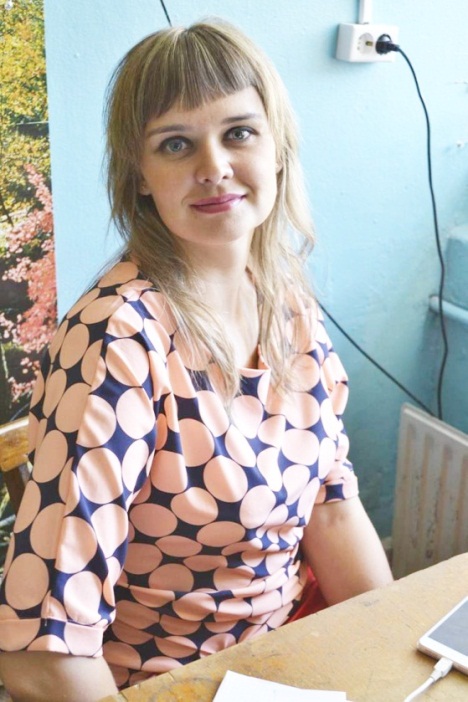 «И за что меня любят дети? Я же такая строгая!» - говорила моя мама, приходя с работы домой. А я, будучи пятилетним ребенком, думала: «Строгость… Какое странное слово…» Мне оно казалось громким и немного страшным. Это сейчас я могу заглянуть в словарь и узнать, что строгость это отношение, при котором человек внимательно отслеживает качество выполненных действий, промахов и ошибок не прощает. Строгость может быть теплой, в отличие от жесткости. Так вот оно ключевое слово – «теплой». Моя мама – строгий учитель с теплом в сердце уже много лет. «И что? – скажете вы. - У многих мамы работают учителями долгие годы!». Но я с гордостью могу сказать, что моя мама Педагог с большой буквы.- Мамуль, тебе не надоело работать? – задавала вопрос десятилетняя девочка с чутким взглядом.- Нет, доченька, как мне могут надоесть дети? Вот сегодня Саша Иванов нарисовал новогоднюю елку, а около нее летают огромные бабочки. Я спросила у Саши, откуда зимой бабочки? И мальчик мне ответил, что в новогодних игрушках появились куколки, а когда дети стали водить хоровод, то от тепла их сердец куколки превратились в бабочек…И я, дочь, даже не стала Сашу переубеждать, что зимой не может быть бабочек. Пусть они будут яркие и воздушные, красочные и загадочные, невесомые и экзотические, диковинные и самые простые, лишь бы от тепла детских сердец! 	А еще десятилетняя девочка очень любила бывать у мамы в школе. Это было очень редко, поэтому и запомнилось. И следующее слово, которое запало в душу после строгости, это слово Ревность. Моя мама в классе все время была чья-то. Ее костюм красивый, шелковый, с замечательной вышивкой на рукавах постоянно был в детских ладошках, а иногда в меле, или акварельных красках. И опять следовали вопросы и ответы:        - Мама, зачем они тебя каждую минуту трогают? У них же руки грязные!        - Доченька, но ведь это детки! Им ласка нужна, доброта, забота!Доброта? Забота? Но ведь у них есть свои мамы, пусть они и заботятся о детях! И мама, прочитав в глазах этот немой протест, говорила спокойно и по доброму: «На время уроков я тоже мама… Только строгая и требовательная! Вырастешь, поймешь».И я выросла. И поняла. И сама стала педагогом и мамой. У меня растут две замечательные дочки и я, с замиранием сердца, тоже жду от них проявления тех же чувств, которые я испытывала в своем детстве. Мне бы очень хотелось быть похожей на свою маму, Человека и Учителя с большой буквы.Использование на уроках русского языка и литературы современных технологий, обеспечивающих качественное образование                                              в соответствии с ФГОС                                                          Учитель Бехтерева А.Г.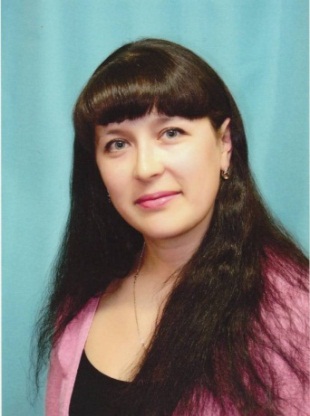 Чтобы обеспечить качественное образование в соответствии с ФГОС,  всем учителям необходимо использовать современные образовательные технологии. Владение и умелое использование, применение современных технологий в процессе обучения  также помогает реализовать познавательную и творческую активность школьников.В наше время существует много интересных технологий, в том числе и инновационных, которые учитель может использовать в своей работе. Всё зависит лишь от того, какие цели и задачи он перед собой ставит, к какому результату стремиться.          Технология «Метод проектов»«Все, что я познаю, я знаю, для чего это мне надо и где и как я могу эти знания применить» - вот основной тезис современного понимания метода проектов. (Полат Е.С. «Метод проектов»).Работа над проектом (совместная учебно-познавательная работа, творческая или игровая деятельность учащихся – партнёров) направлена на решение конкретной проблемы, на достижение общего результата по решению какой-либо проблемы. Сначала выбирается тема проекта, его тип, форма, количество участников. Далее продумываются возможные варианты проблем, которые важно исследовать в рамках намеченной тематики. Сами же проблемы выдвигаются учащимися с подачи учителя (наводящие вопросы, ситуации, способствующие определению проблем, видеоряд с той же целью, т.д.). Здесь уместна «мозговая атака» с последующим коллективным обсуждением. Это делает урок продуктивным и интересным. Этот вид работы способствует повышению культуры речи, так как в ходе исследовательской работы, учащиеся обогащают свой словарный запас, готовятся к устной защите. Работа по данной методике даёт возможность развивать индивидуальные творческие способности учащихся, более осознанно подходить к профессиональному и социальному самоопределению. Например, в 5 классе по теме «Басни Крылова» дети готовили проект, целью которого было показать многообразие и особенности произведений автора. Для этого дети рисовали иллюстрации  и писали развёрнутые ответы на вопросы по басням.  Итогом работы стала презентация «Басни Крылова». При изучении зарубежной литературы в 6 классе был создании проект «Мифы  Древней Греции: подвиги Геракла»Данная технология применялась и на уроках русского языка при изучении раздела «Лексика. Фразеология» в 6классе. Информационно - коммуникационная технологияВнедрение ИКТ в образовательный процесс  имеет множество преимуществ:даёт возможность воздействовать на три канала восприятия человека: визуальный, аудиальный, кинестетический, а значит, способствует эффективному усвоению учебного материала;увеличивает объём изучаемого материала за счёт экономии времени;расширяет возможности применения дифференцированного подхода в обучении;осуществляет метапредметные связи;повышает мотивацию обучения, создаёт положительный настрой;обогащает содержание образования;активизирует самостоятельную деятельность учащихся.Чаще всего использую мультимедийные презентации на этапе изучения нового материала, на этапе первичного закрепления,  при проверке домашней работы, на этапе рефлексии.  Презентации играют важную роль визуального восприятия. Мультимедийные презентации использую и с целью демонстрации занимательного материала (логические задачи, ребусы, кроссворды, игры); а также при организации словарной работы (толкование, проверка правописания) на этапе контроля (тестовые задания).Мультимедийная презентация - самый быстрый и современный способ донести любую информацию. Она дает возможность четко, ярко, быстро и интересно подать и соответственно получить нужную нам информацию, оживить любой материал и упростить восприятие, быстро ознакомиться с наиболее важной информацией, проводить физкультурные минутки. Динамичная и продуманная подача любых разработанных материалов в презентации подымает интерес учащихся.Использование аудиосредств в учебно-воспитательном процессе, на мой взгляд, играет важную роль, мы можем помочь ученику понять внутренний мир писателя, передать состояние героя. На уроке о жизни и творчестве какого-либо писателя при помощи презентации возможна экскурсия по родным местам русских и зарубежных классиков. Работа с аудиотекстами позволяет развивать слуховую память, что в дальнейшем поможет ученикам написать изложение.Технология личностно - ориентированного обученияДанная технология предполагает осознанную ориентацию учителя на личность учащегося, и сама личностная ориентация как процесс взаимодействия учителя и ученика является сущностью их развития.Данная технология различает следующие понятия:разноуровневый подход – ориентация на разный уровень сложности программного материала, доступного ученику;индивидуальный подход – распределение детей по однородным группам: успеваемости, способностям;субъектно-личностный подход – отношение к каждому ребёнку как к уникальности, несхожести, неповторимости;дифференцированный подход – выделение групп на основе внешней дифференциации: по знаниям, способностям;  Учитывая психологические и интеллектуальные способности обучающихся, использую как средство обучения опорные сигналы. Опорные сигналы — это схематическое изображение основных направлений изучаемой темы — позволяют каждому ученику уловить суть идеи, запомнить главное, которое складывается из частностей. По возможности, с 5 класса ученики ведут отдельную страницу  для схем и таблиц, где весь изучаемый материал сводится в крупные блоки (опорные схемы), использование которых обеспечивает прочное усвоение теоретических знаний. Опорные схемы  и алгоритмы использую в своей практике постоянно.   Индивидуальный подход, который предполагает работу отдельно с каждым учеником, к примеру, реализуется на часе самоподготовки домашнего задания в отделении.  Учитывая способности детей в обучении русскому языку, составляю  разноуровневые задания:1-я группа выполняет задания на уровне воспроизведения: вносит недостающие данные, отделяет верные утверждения от ошибочных;2-я группа работает на продуктивном уровне: решает задачи с уже усвоенным алгоритмом их выполнения или такие, которые требуют преобразований в 1-2 действия;3-я группа выполняет задания с большим количеством преобразований, то есть работает на творческом уровне.Игровая технологияИгра - одно из наиболее эффективных средств формирования культуры поведения. Она, как способ познания окружающего мира, дает ребенку в яркой, доступной и интересной форме представления о том, как принято себя вести в той или иной ситуации, заставляет задуматься над своими поведенческими манерами. Игра дисциплинирует, раскрывает творческий потенциал, стимулирует умственную деятельность, развивает внимание и познавательный интерес к предмету. Для этих целей использую самые разнообразные виды игр: инсценирование, например, по басням Крылова, по пьесе «12 месяцев» и т.д. В ходе работы обращаем внимание на культуру поведения; литературные игры;  учебно-игровые занятия в виде викторин и тому подобное.        Здоровьесберегающие технологииБольшое значение на уроке имеет физическое и психологическое состояние учащихся.  Поэтому для сохранения и укрепления здоровья в среднем звене периодически провожу физминутки, используя видеоматериал, слежу за правильной осанкой.       Технология проблемного обучения       С точки зрения классической дидактики, проблемное обучение – это обучение, при котором учитель, создавая проблемные ситуации и организуя деятельность учащихся по решению учебных проблем, обеспечивает оптимальное сочетание их самостоятельной поисковой деятельности с усвоением готовых выводов науки (А,М. Матюшин, М.И. Махмутов, И.Я. Лернер, М.Н. Скаткин, Т.В. Кудрявцев и др.).На своих уроках литературы технологию проблемного обучения реализую посредствам  дискуссии с помощью логических аргументов, подтверждающих выдвинутую версию.  Например, в 8 классе после изучении рассказа А. Платонова «Возвращение» перед учениками ставлю вопрос: «Что было бы, если бы Алексей не вернулся домой? Как могла сложиться его жизнь, его семьи?»,  или предлагаю учащимся  предложить свои версии развития сюжета, отличные от авторской, например, «Что произойдёт в городе N с чиновниками, когда приедет настоящий ревизор?», или «Напишите продолжение романа А. Пушкина «Дубровский». Часто провожу уроки с включением морально-этической проблемы. Для этого предлагаю  познакомиться с мнениями разных критиков. Например, при изучении «Евгения Онегина», «Горе от ума», «Героя нашего времени». В ходе обсуждения проблемы на уроке учащиеся рассматривают разные точки зрения. Проблема решается в ходе дискуссии с опорой на  жизненный опыта ученика и с помощью психологических аргументов. Каждый урок должен быть уникален и интересен, должен быть открытием и для ученика, и для учителя, приносить радость познания. В этом, без сомнения, помогают современные образовательные технологии, обеспечивающие качественное образование в соответствии с ФГОС.     Список литературыГора П.В. «Повышение эффективности обучения в истории средней школы». – М., 2005Паламарчук В.Ф. «Школа учит мыслить». – М., 2003Поляков С.Д. «В поисках педагогических инноваций». – М., 1998Селевко Г.К. «Современные образовательные технологии». – М.: Народное образование, 1988Сальникова Т.П. «Педагогические технологии: учебное пособие/М.: ТЦ Сфера, 2005  Интернет- ресурсыhttps//e-koncept.ru «Современные образовательные технологии» (Научно-методический журнал «Концепт»)https//nsportal.ru  Бычкова Ю.С. «Современные педагогические технологии», 2011https//portal.tpu.ru Еркина С.Л. «Современные образовательные технологии».Организация эффективной учебно-познавательной деятельности на уроках физики                                                  Учитель Кропотов А.И.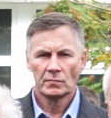 Основные задачи моей деятельности – это Развитие познавательного интереса и активности учащихся с учетом их возрастных и личностных особенностей;  Организация активной мыслительной деятельности ученика на уроке Организация самостоятельной и творческой работы ученика в урочной деятельности.Решение этих задач предусматривает активное включение в учебный процесс; создание психологически комфортного состояния учащихся на уроках, которое повышает эффективность занятий, содействует пониманию ребятами изучаемого учебного материала и помогает им не испытывать затруднений при изучении курса физики. Учит учащихся не только понимать учебный материал, но и научить их мыслить.1) При обучении решению физических задач сначала на примере достаточно простой задачи подробно, шаг за шагом описываются действия, которые необходимо совершить для ее решения. Каждое действие раскладывается на операции, выполняемые в определенной последовательности. Для действий и операций показываются образцы и возможные варианты их выполнения. В результате создается обобщенная схема применения физического метода решения определенного типа задач. Затем учащимся предлагается похожая задача, которую учащиеся решают самостоятельно. Решая далее подобные задачи, учащиеся учатся выполнять действия в измененных и постепенно усложняющихся условиях. Первые тренировочные задачи соответствуют обязательному уровню обучения, последующие задачи рассматриваются более сложные. Уровень сложности задач ученик может выбрать самостоятельно.2) Применение видеоматериалов, которые позволяют повысить эффективность обучения. Использую небольшие видеофильмы при объяснении или закреплении нового материала. При разборе фрагмента, задаются уточняющие вопросы.3) Учебный физический эксперимент играет огромную роль в формировании познавательного интереса, который является одновременно источником знаний, методом обучения и средством активизации познавательной творческой деятельности учащихся.4) Развитию творческих способностей учащихся с учетом их индивидуальности, воспитанию у них самостоятельности и инициативы способствуют лабораторные работы по физике. Часто включаю кратковременные исследовательские практические и лабораторные работы при изучении нового материала с предоставлением результатов исследования классу. Отвечая на дополнительные вопросы, составляемые в соответствии со схемой методом исследования, требуют от ученика понимания выполнения данной работы. Организация экспериментальной работы на уроках физики позволяет решить многие задачи обучения предмету: обеспечить прочные и осознанные знания изучаемого материала; подготовить учащихся к активному участию в производственной деятельности, умению самостоятельно пополнять знания; воплощать в жизнь научно-технические решения; осваивать новые специальности;5) Важным аспектом развития творческих способностей школьников является решение экспериментальных задач. Содержание экспериментальных задач стараюсь максимально приблизить к реальным ситуациям, имеющим место в их будущей профессии.6) Использование информационных технологий.В нашем случае это использование презентации на уроке. В своей работе я использую ИКТ при объяснении нового материала, постановке эксперимента, организации самостоятельной работы, проведении лабораторных работ как информационный материал, контроле знаний учащихся и т.д.         Использованием презентации на уроках повышает интерес у ребят к предмету, обеспечена наглядность, оперативность, экономя время урока. Использование ИКТ снижает трудоемкость процесса составления контрольных работ и экзаменационных материалов. Использование информационных технологий в обучении математики для  повышения качества образования                                                               Учитель Леднёва М.А.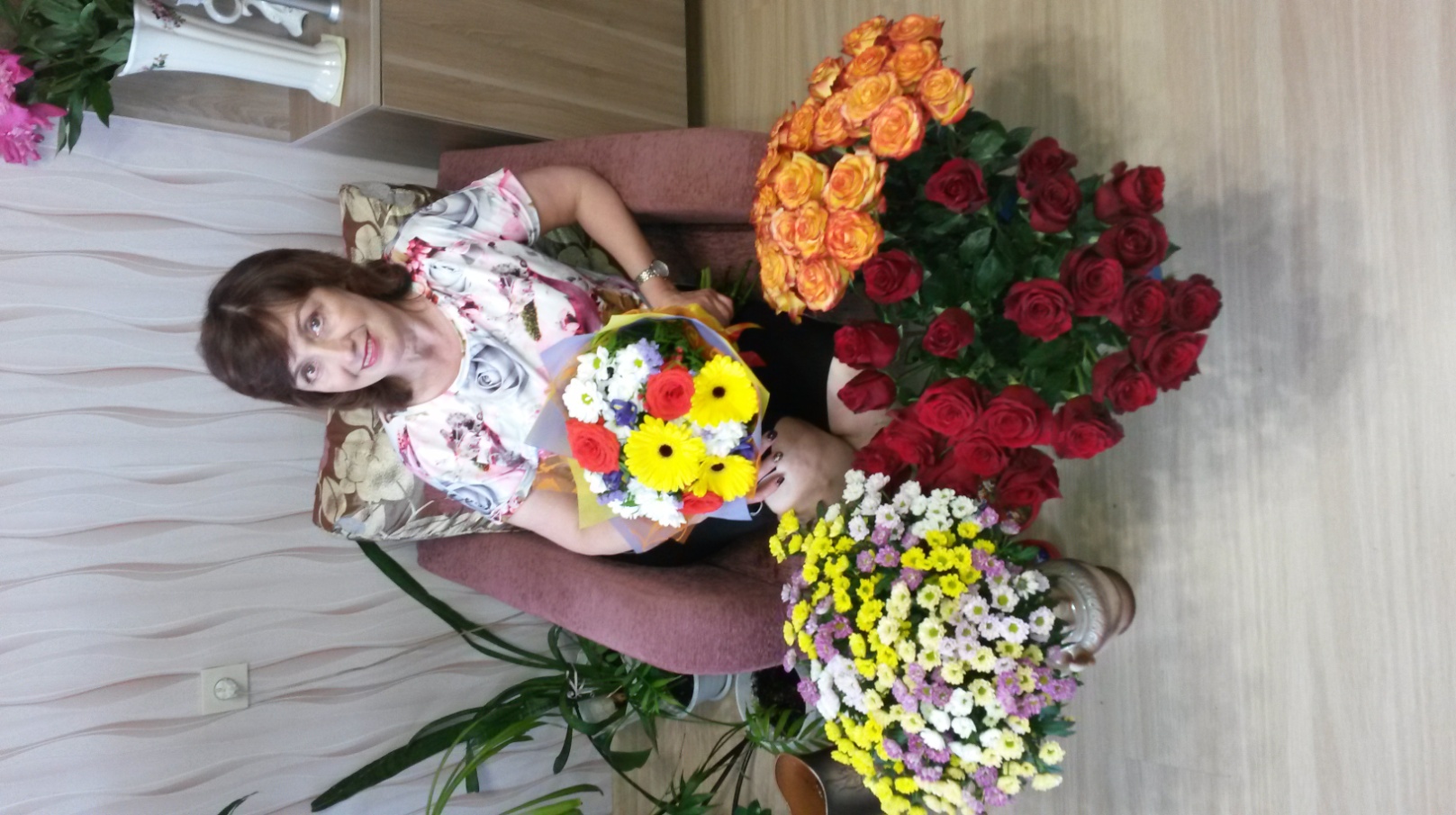 Повышение качества образования - одна из основных задач, декларируемых Концепцией модернизации российского образования. Я остановлюсь на одном из путей повышения качества образования через использование инновационных технологий. Уверена, что уроки , т.е. методы и приемы урока, играют большую роль в формировании личности ученика, личности информационной цивилизации. И я в своей работе  использую  средства информатизации и информационные технологии в обучении, в воспитании и развитии своих учеников. На уроках математики средства информатизации и информационные технологии  использую с различными целями:для оптимизации процесса обучения путем разнообразия видов урочной деятельности (можно быстро проверить решение самостоятельной работы при самопроверке и взаимопроверке; выписать примеры устного счета, т.к. наши дети плохо воспринимают примеры на слух; ярко вывести на экран формулы для работы на уроке),для обеспечения наглядности при геометрических фигур, особенно на 1 курсе, где начинаем изучать трёхмерное пространство;  введении геометрических понятий,для сокращения временных затрат при объяснении решения различных задач (графический способ решения уравнений и систем, решение текстовых задач: возможности анимации позволили мне показать учащимся при изучении темы задачи на движение само движение: навстречу друг другу, в противоположных направлениях, вдогонку, с отставанием. Раньше я рисовала задачи на бумаге, доске, где пешеходы, велосипедисты, насекомые, животные или автомобили двигались с различными скоростями. Не хватало в моих рисунках одного, но самого главного - движения.).для интеграции со следующими дисциплинами: математики с информатикой (построение и исследование графиков функций, построению графика квадратичной функции через коэффициенты, построение диаграмм)на уроке, посвящённом решению уравнений с помощью новых алгебраических правил (перенос слагаемых из одной части в другую) можно увидеть лишь исходный и конечный результат. А на экране можно показать динамику переноса слагаемых из одной части в другую с наглядным изменением знака числа.возможности анимации помогают при раскрытии скобок, приведении подобных слагаемых.Фрагменты уроков, на которых я использую анимационные слайды - яркие, привлекательные. Даже те, кто обычно не отличался высокой активностью на уроках, начали высказываться по поводу возможных шагов в решении задачи.Существенным препятствием на пути применения современных технологий в учебном процессе является:на первых парах большие временные затраты при подготовке к урокуотсутствие интерактивных досок в школеотсутствие возможности использовать интернет для извлечении информации учениками на урокеНо, несмотря на это, всё выше сказанное подтверждает, что применение ИКТ способствует повышению качества образования путём применения современных инновационных технологий.Применение различных форм и методов работы на уроке математикикак средство повышения качества образования                                                  Учитель Овсянников В.Ф.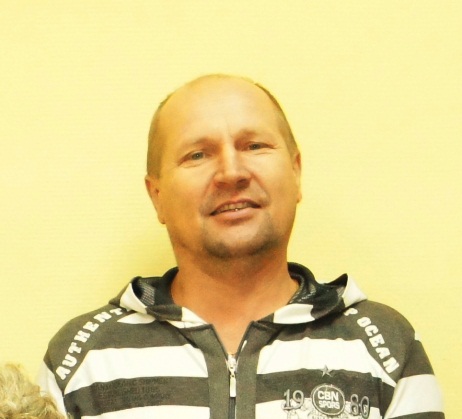 «Настоящий учитель не может быть равнодушным исполнителем, который безразличен к судьбам своих учеников. Он должен стремиться к тому, чтобы процесс обучения для учащихся стал желанным, чтобы умственные усилия приносили им не раздражение, а радость».                                                                                                                                                                 Придворова С.В.Огромную роль в раскрытии творческого потенциала личности ребенка играют методы, формы и средства обучения. Это та "волшебная палочка", одного прикосновения которой порой бывает достаточно, чтобы пробудить дремлющие интересы, способности и таланты, чтобы и наши дети могли в будущем стать новыми звездами.Как же заинтересовать наших обучающихся, которые не усвоили базовых знаний по предмету? Как привлечь их внимание? Как элементарно научить их таблице умножения?        	Моя главная цель: Формирование качеств личности, необходимых человеку для полноценной жизни в современном обществе посредством развития  интереса учащихся на уроках математики, как можно плотнее связать полученные знания с жизнью. Достижение планируемых результатов предполагается решением следующих задач: 1) создание положительной мотивации школьников к изучению математики; 2) организация системно-деятельностного подхода на всех этапах урока и внеурочной деятельности, т.к. сейчас еще веду математический кружок;3) обеспечение развития у обучающихся умений работы с различными типами тестовых заданий; 4) организация систематического повторения базовых элементов на протяжении двух лет изучения математики с использованием тематического контроля ( ребята, хорошо усвоившие в прошлом году материал- в этом являются мне активными помощниками); 5)выявить факторы влияющие на качество знаний учащихся (обращаюсь за помощью к психологам);Началом работы по повышению качества знаний по математике должно стать проведение  диагностики по определению исходного уровня мотивации учебной деятельности, что мы с вами регулярно и проводим.  Средством, служащим для оценки качества знаний и улучшения эффективности учебного процесса является мониторинг.Система мониторинга состоит из двух основных компонентов: базового и тематического. Базовый мониторинг состоит из входной, промежуточной и итоговой контрольных работ. В обучении математике важным звеном является целенаправленная работа по ликвидации пробелов в знаниях учащихся, для этой работы используется тематический мониторинг, который представляется в виде диагностических карт по темам, изучаемым в курсе математики. По данным, отраженным в диагностической карте я могу отслеживать умения приобретенные учащимися и если по какой-то из позиций у учащегося стойкое не выполнение заданий, то такому ученику необходимо оказываю индивидуальную помощь именно по этой теме. Мои педагогические разработки базируются на принципе "больше впечатлений, хороших и разных".К различным формам уроков относятся: уроки -практикумы,  консультации, игровые уроки и др., благодаря которым ученики быстрее и лучше усваивают программный материал. На уроках можно использовать разные виды деятельности: составление таблиц, опорных конспектов, заполнение карточек, кроссвордов. Ввожу новую форму: самостоятельную подготовку докладов и сообщений по темам, учимся заполнять «листы успешности».Для меня обучать математике значит, прежде всего, обучать решению задач. Подбираю задачи разноплановые по содержанию, но соответствующие данному типу урока.  Использование систем ключевых задач позволяет дифференцировать работу учеников, потому что овладение умениями решать ключевые задачи дают возможность ликвидировать  в обучении не только перегрузку учащихся, но также и облегчает труд учителя по проверке знаний учащихся, планированию уроков.Не часто, но использую на уроках  как элемент проверки знаний - кроссворд. Кроссворды могут использоваться на уроке не только с целью актуализации знаний, но и при повторении темы, на контрольно-проверочном уроке. В качестве домашнего задания можно дать учащимся возможность самим попробовать составить кроссворд по заданной теме. И лучше такое задание дать не индивидуально каждому, а попросить их выполнить эту работу в паре. Благодаря такому виду парной работы можно  научить ребят взаимовыручке, поддержке, избежать большого числа грамматических ошибок.Регулярно использую на своих уроках математический диктант — это один из способов организации самостоятельной деятельности учащихся на уроке. Система математических диктантов должна, с одной стороны, обеспечивать усвоение необходимых знаний и умений, а,  с другой стороны, их проверку.Я пока еще не сумел, но математические диктанты можно разделить на  проверочные, обзорные, итоговые. Основа проверочных диктантов — задания реконструктивного характера, но, то же время, в них, это я уже точно уяснил, не следует включать задания сложнее тех, которые выполнялись учащимися на уроках или в домашних заданиях.Так же для достижения максимальной эффективности обучения математике использую ИКТ. Сейчас всем понятно, что компьютер не может заменить живое слово учителя, зато поможет облегчить труд учителя, заинтересовать детей, обеспечить более наглядное, совершенно новое восприятие материала, хоть подготовка к урокам и занимает определенное время. В общей системе место стандартных и нетрадиционных уроков  должно определяться самим учителем в зависимости от условий содержания материала, конкретной ситуации и индивидуальных особенностей самого учителя. Без хорошо продуманных методов обучения трудно организовать усвоение программного материала. Вот почему следует совершенствовать те методы и средства обучения, которые помогают вовлечь учащихся в познавательный поиск, в труд учения: помогают научить учащихся активно, самостоятельно закреплять полученные знания, возбуждают их мысль и развивают интерес к предмету.Актуальные вопросы профилактики экстремизма и терроризма в СУВУ                                            Руководитель СПС  Киселёва Н.Б.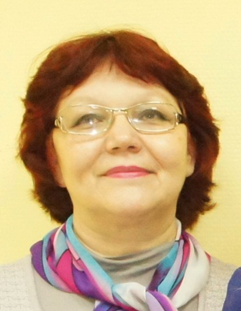 Проблема противодействия экстремизму и терроризму в последнее время в нашем государстве стоит очень остро.  «Наиболее уязвимы для пропаганды терроризма в России молодые люди из непрочных, конфликтных и компенсированных семей, испытывающих дефицит родительской заботы и любви, нередко с завышенной самооценкой, имеющие эгоистические наклонности, испытывающие трудности в социализации, конфликтующие с родителями и учителями, не находящие своё место в жизни, склонные к нарушению и нередко усугубляющие свою девиантность нецензурной лексикой, курением, половой распущенностью, наркотизацией и алкоголизмом» (1) В Орловском СУВУ мало найдётся воспитанников, не соответствующих   этой категории молодёжи, поэтому для учреждения этот вопрос  является актуальным. Идеология экстремизма близка девиантным воспитанникам, т.к. демонстрируется острая нетерпимость к чужакам и врагам, есть установка на исправление людей и мира преимущественно деструктивным методом. Экстремистская идеология  претендует на статус последней и нерушимой истины и предполагает наличие сурового кодекса поведения и простых догм.Педагоги должны знать признаки экстремизма.Идея социального, национального, расового этнического или какого-либо другого неравенства, признающая членов данной группы высшей социальной группой, при этом низшие группы подлежат эксплуатации и геноциду.Деление на своих и чужих с желанием отвоевать якобы ущемлённые права, бороться с существующей социальной системой. Социальным идеалом выступает полная реализация интересов данной группы.Готовность идти на разрушение, физическое насилие, уничтожение социальных институтов и других противников. Если экстремизм - приверженность к крайним взглядам и мерам, то террористы ставят перед собой конкретные цели, достигнув которые, террор зачастую остаётся в прошлом. Экстремизм выступает более общим проявлением, которое может и не нести угрозу насилия, тогда как терроризм всегда предполагает насилие, агрессию, массовое устрашение. (2) Экстремизм в поведении руководствуется эмоциями, минуя сознание, часто носит эпатажный, вызывающий, скандальный характер. Молодёжный экстремизм выражается в пренебрежении к действующим в обществе правилам и нормам поведения или в отрицании их. Среди молодёжи широкое распространение получила тактика террора как орудие социального протеста и политической борьбы.  (2)  Террорист трудно адаптируются к  общественным устоям и правилам, уверен в собственном превосходстве над окружающими и испытывает желание получить признание и славу. Причинами экстремизма  по мнению В.А. Диля  являются: (3)кризис социально-политической и экономической системы; пропаганда антиценностной массовой культуры;деформация системы индивидуальных ценностей;почти полный разрыв со старшим поколением и его ценностям.Федеральные законы «О противодействии экстремистской деятельности № 114- ФЗ, «О противодействии терроризму» № 35-ФЗ нацеливают педагогов на активное включение в решение  этой проблемы.  Сотрудники СУВУ  должны проводить работу по формированию социального оптимизма и идеологии противодействия экстремизму. Цель этого направления деятельности: формирование мировозрения (картины мира) и норм поведения, основанных на идеологии социального оптимизма и межличностного согласия, на ценностях патриотизма, семьи, нравственности, правосознания и экологии жизни, противостоящим идеям экстремизма.(4) Перед социально-психологической службой стоят задачи:выявление воспитанников, относящихся к группе высокого риска; создание системы комплексного профессионального психологического влияния, коррекционных занятий, мониторинга, развитие ценностных ориентаций; развитие у  подростков адекватности в представлении о себе и о мире, гибкой самооценки и гармоничных представлений о себе о своём будущем, формирование гражданской  идентичности и социализированности  в новых социальных группах.При организации деятельности по профилактике экстремизма и терроризма необходимо соблюдать особые правила.Пять правил по работе с воспитанниками (1)Не навреди.Не спугни.Не спровоцируй.Не усугуби.Не пропусти.Выявление воспитанников склонных к экстремизму и терроризму является очень сложной задачей.  Необходимо учитывать множество факторов: агрессивность, внутреннее напряжение и беспокойство, повышенная активность, соотношение процессов возбуждения и торможения,  отсутствие патриотических чувств,  резкое негативное отношение к своей стране национальные и религиозные мотивы, своеобразие организации семьи и семейных отношений, отношение к родителям, семейным ценностям, психофизиологические особенности (реактивность, агрессивность, эмоциональность, импульсивность),  данные о наличие любимого героя, увлечения, отношение к людям, к обществу, к государству, девиантные наклонности, вредные привычки, показатели протестной активности, эгоизма, коллективизма  и т. д . (1, 5.)В  СПС существует система диагностики личности воспитанника, результаты которой помогут выявить склонность подростка к экстремизму и терроризму. Составленная руководителем СПС анкета, является дополнением к уже используемым методикам.  Обстановка в области противодействия  терроризму и экстремизму в нашем государстве в настоящее время остаётся сложной  поэтому каждый педагог должен  сделать это направление воспитательной работы обязательной составляющей  повседневной деятельности сотрудника СУВУ.Анкета Автор руководитель СПС Киселёва Н.Б.Прочитайте вопросы и сделайте отметку в графе напротив («Да», «Нет»,  «Не знаю», «Не хочу отвечать на вопрос»). Постарайтесь  правдиво отвечать, т.к. эта информация не будет использована против вас, нигде ваша фамилия не будет отмечена, а правдивые ответы позволят вам  задуматься о ваших взглядах на жизнь, а психологи помогут разобраться в сложных проблемах.Ф.И. _____________________________________________________Литература1. Гарин И.Ю., Лаврычева И.Г. «Актуальные вопросы  выявления в молодёжной среде лиц, подверженных воздействию идеологии терроризма и экстремизма» Противодействие идеологии терроризма и экстремизма в образовательной сфере и молодёжной среде: сборник статей/ сост. ВВ.В. Каберник/ Моск.гос.ин-т междунар. Отношений (ун-т) М-ва иностр.дел Рос. Федерации (и др.); Всероссийский форум (Москва, 18-19 сентября 2017 г.).- Москва: МГИМО -Университет, 2017.- 242 с.)  2. Иванова С.Ю., Мальцева В.В. «Профилактика экстремизма и терроризма в поликультурной студенческой среде: опыт работы СКФУ» Противодействие идеологии терроризма и экстремизма в образовательной сфере и молодёжной среде: сборник статей/ сост. ВВ.В. Каберник/ Моск.гос.ин-т междунар. отношений (ун-т) М-ва иностр.дел  Рос. Федерации (и др.); Всероссийский форум (Москва, 18-19 сентября 2017 г.).- Москва: МГИМО -Университет, 2017.- 242 с.)  3. Диль В.А. Тенденции развития современного экстремизма: молодёжный и информационный экстремизм/ В.А. Диль  // Известия Томского политехнического университета.-2009 – Т. 314.-№ 6.4. Загвязинская О.А., Тарасевич И.А. « Опыт работы Тюменского  государственного университета по формированию социального оптимизма и противодействию идеологии экстремизма в молодёжной среде». Противодействие идеологии терроризма и экстремизма в образовательной сфере и молодёжной среде: материалы  Всероссийскго форума (Москва, 18-19 сентября 2017 г.) / Национальный антитеррористический комитет, Правительство Москвы, М-во образования и науки Рос. Федерации, Департамент образования  г. Москвы. Рос. ун-т дружбы народов, Моск.гос.ин-т междунар. отношений (ун-т) М-ва иностр.дел  Рос. Федерации и др.- Москва: Москва: МГИМО -Университет, 2017.- 210 с.5. Ковалёва М.С. «Протестные настроения молодёжи полиэтнического регтона; опыт работы системы профилактики» «Профилактика экстремизма и терроризма в поликультурной студенческой среде: опыт работы СКФУ» Противодействие идеологии терроризма и экстремизма в образовательной сфере и молодёжной среде: сборник статей/ сост. ВВ.В. Каберник/ Моск.гос.ин-т междунар. отношений (ун-т) М-ва иностр.дел  Рос. Федерации (и др.); Всероссийский форум (Москва, 18-19 сентября 2017 г.).- Москва: МГИМО - Университет, 2017.- 242 с.)  Профориентация  на уроках технологии изготовления столярных изделий как средство мотивации получения профессии                                                Преподаватель Олюнин В.А.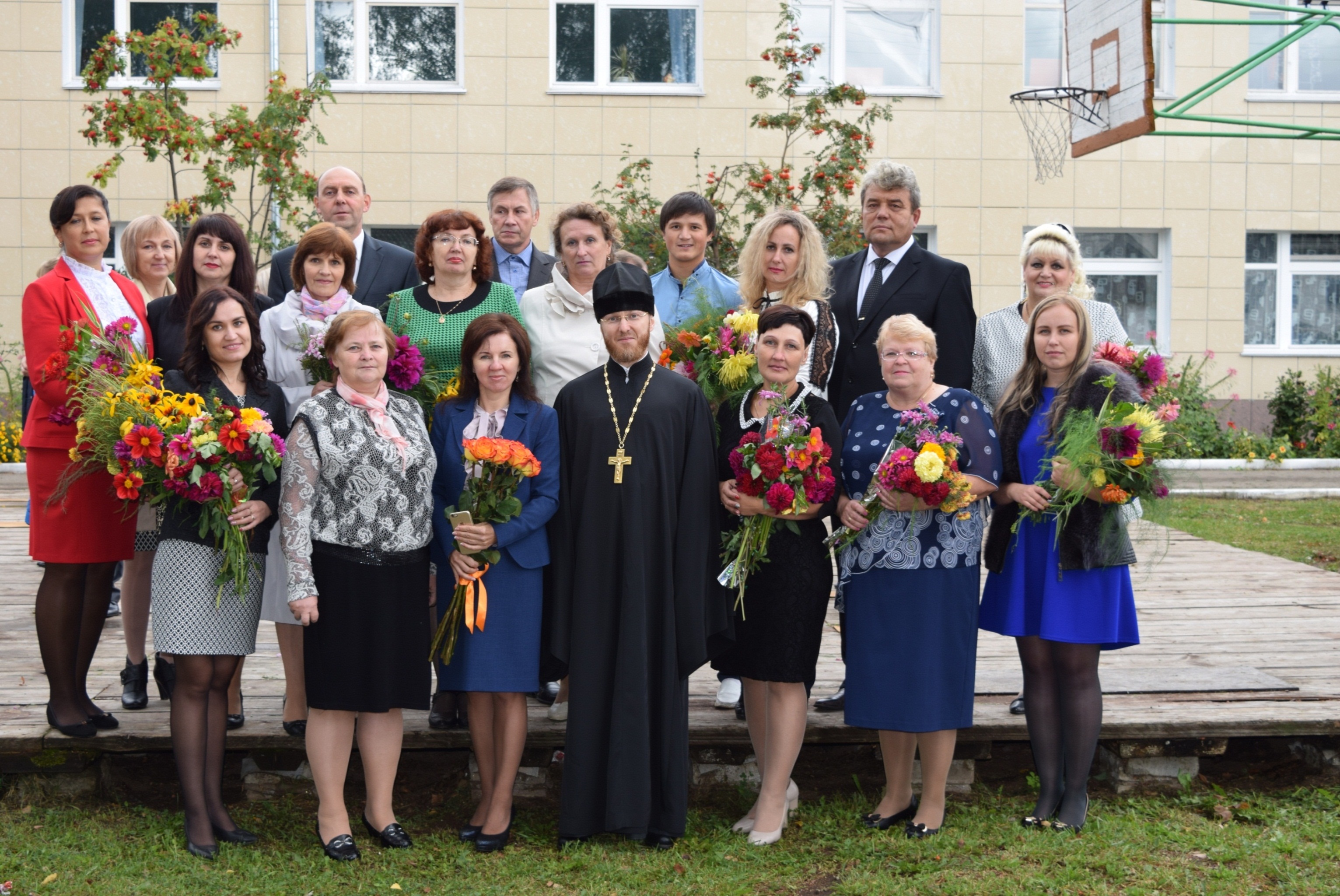 Столяр-это востребованная профессия. Большинство предметов, окружающих нас в быту (мебель, двери, окна, полы и многое другое), сделаны из дерева. Все это изготавливает мастер столярных работ.Своей целью при подготовке учащихся к трудовой деятельности считаю максимально возможное развитие и формирование у них опорных знаний.Первое занятие при изучении предмета начинаю с экскурсии по кабинету, в котором имеются стенды с разметочным, ручным столярным и электрическим инструментом, макеты столярных изделий, образцы материалов для работы.В последние годы все меньше и меньше приходит в училище ребят, имеющих базовые знания. И когда начинаешь знакомить с материалом, у них возникает очень много вопросов, а вопросы порождают познавательный интерес. На своих уроках рассказываю учащимся, какие качества личности развиваются при выполнении тех или иных операций: настойчивость, пространственное мышление, физические качества, внимательность, аккуратность, дисциплинированность.При выполнении заданий в группах развиваются навыки работы в коллективе, умение вести диалог, умение отстаивать свою точку зрения, прислушиваться к чужому мнению. Все эти качества пригодятся в дальнейшей жизни в социуме.Показ видеофильмов ведет к повышению информированности о профессии, формированию мотивации к профессиональной ориентации, развитию интереса к труду. При просмотре  видеофильма о строительстве дома от опытных профессионалов часто звучит фраза, на которую я обращаю особое внимание обучающихся: «хотелось бы сделать проще, да делаем так, как требуется».Так же на уроках задается  вопрос: «Как вы думаете, кроме строительства, в каких еще отраслях народного хозяйства требуется профессия «столяр»?»Подвожу ребят к ответу, и, оказывается: столяр может выходить в море- судовой столяр, особенно на пассажирских судах; трудиться в авиации над созданием каркасов спортивных самолетов; в металлургии - в модельных цехах. Показываю образцы изделий из пластика (окна) при изготовлении и монтаже которых нужны знания и опыт столяра.Объясняю, что мастерство работника обеспечивает перспективу его профессионального роста, что влияет на повышение его материального состояния.На уроках технологии в условиях сотрудничества обучающегося и взрослого у подростка зарождаются первичные профессиональные интересы. Они возникают в процессе обучения, труда, в самооценки личности, и это создаёт благоприятные возможности для развития нужных деловых качеств.Вывод:Главная задача - не подготовка обучающихся по конкретной специальности, а формирование личности, готовой правильно осуществить выбор профессии, осознать значение мобильности профессиональных функций в условиях научно-технического прогресса и конкурентной борьбы.Источникиhttps://kopilkaurokov.ru/tehnologiyam/presentacii/proforiientatsionnaia_rabota_na_urokakh_stoliarnogho_diela.https://pandia.ru/text/80/292/83991.php.https://pedportal.net/starshie-klassy/tehnologiya/proforientacionnaya-rabota-na-urokah-tehnologii-v-8-yh-klassah-761546.Развитие коммуникативных компетенций обучающихся с ограниченными возможностями здоровья на уроках чтения, письма и развития речи                                                            Учитель Володина Е.А.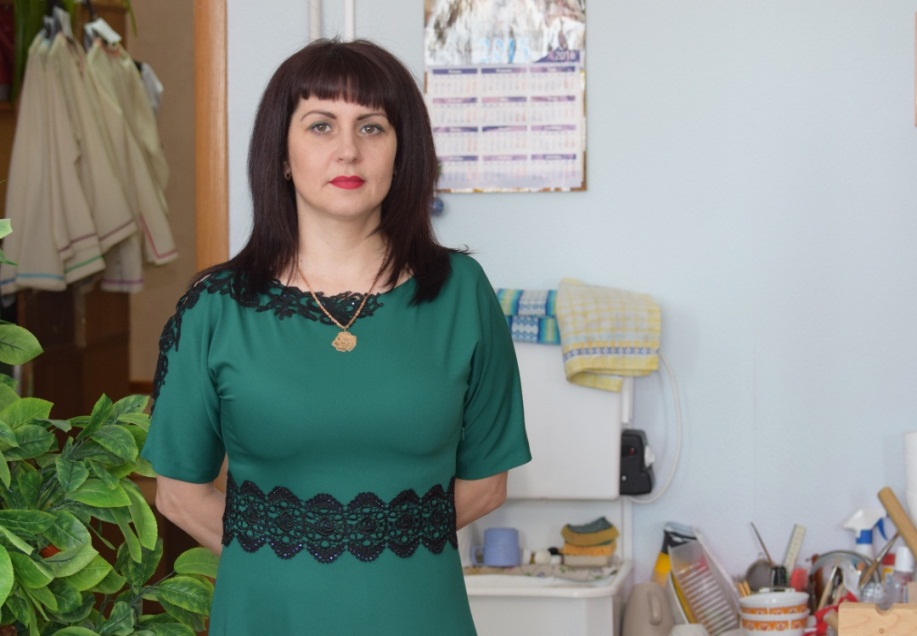 Коммуникативная компетенция в современной модели образования названа одной из базовых компетентностей современного человека (умение эффективно сотрудничать с другими людьми). Успешная социальная адаптация учащихся с ОВЗ невозможна без речевого общения и взаимодействия. В отличие от нормального ребенка потребность высказывать и доказывать свое мнение у детей с нарушением интеллекта ограничена или совсем отсутствует, в следствие чего возникают проблемы, связанные с общением, появляются трудности коммуникативного поведения. В.Г. Петрова справедливо замечает, что ребенок с ОВЗ (умственно отсталый ребенок), владея в той или иной степени речью, «редко участвует в беседах, на вопросы отвечает односложно и далеко не всегда правильно». Поэтому наряду с другими компетенциями все – таки больше внимания на уроках письма и чтения в коррекционной школе уделяется формированию коммуникативной компетенции.Для этого я использую технологию уровневой дифференциации, а также методы, приемы и формы организации учебной деятельности, которые позволяют  пробудить интерес школьников к уроку, побудить их высказываться по поводу обсуждаемых вопросов, вовлечь их в активную работу. Уроки чтения и письма создают условия для общения школьников, как с учителем, так и с одноклассниками.Условия создания ситуаций живого общения самые разные. Задания подбираются в соответствии с уровнями обученности. Например, при изучении нового материала я задаю проблемные вопросы, стараюсь, чтобы на них отвечали учащиеся II  и III уровней, слабых прошу повторить за сильными. Сильные учащиеся самостоятельно формулируют правила, слабые дополняют правило, данное в учебнике, вставляя в него недостающие слова.Очень нравятся детям уроки с использованием разных форм сотрудничества. Например - работа в парах, группах. При этом учащиеся разбиваются на разноуровневые  группы, чтобы слабый ученик тянулся за сильным. При формировании коммуникативных умений на уроке основное внимание уделяется тексту, его свойствам, характеристикам и структуре. Текст - центральный компонент структуры языкового учебника, именно через текст реализуются все цели обучения в их комплексе: коммуникативная, образовательная, воспитательная. Весь материал урока организуется вокруг текста, работает на него. Текст является единицей обучения, единицей содержания обучения, единицей контроля. В ходе этих уроков формируется ряд важных качеств, которые должны быть присущи ситуации общения.К этим качествам, прежде всего, относятся:• проявление интереса к беседе;• желание общаться;• умение ориентироваться в речевой ситуации;• обеспечение внимания к собеседнику;• умения вести беседу, не перебивая собеседника, последовательно переходя с позиции говорящего на позицию слушающего и обратно;-строить речь грамматически правильно;-точно отбирать слова для выражения мыслей;-придавать речи соответствующую интонационную окраску.Работая над развитием коммуникативной функции речи учащихся, следует особое внимание уделять обучению школьников умению составлять и задавать вопросы к тексту. Учащиеся  2 и 3  уровней, как правило, самостоятельно формулируют вопросы к тексту, а  учащимся 1 уровня предлагаются подстановочные таблицы, в первом столбике которых дается начальное слово вопроса, а во втором формулируются отдельные элементы ситуаций. Учащимся необходимо продолжить вопрос в соответствии с примером из текста или иллюстрацией. Также в помощь слабым учащимся на доске записываю вопрос и алгоритм построения ответа. Значимость такой работы неоспорима, т.к. она способствует развитию самостоятельности при осмысливании текста, приобретению определенной раскованности при общении, правильности использования языковых средств для построения высказывания.Для овладения умелой, искусной речевой деятельностью практикуются разные формы устной речи.Для 2 и 3 уровней:-самостоятельные ответы на вопросы к рассказу,-подробный или выборочный пересказ,- составление творческих рассказов с изменением лица рассказчика от имени одного из героев произведения.Для 1 уровня:-построение простейших предложений по схемам,-подробный и сжатый пересказ содержания прочитанного по плану,- составление характеристик персонажей произведения по опорным словам.Для активизации речевой деятельности обучающихся на базе имеющихся у них знаний и умений использую работу с опорными схемами.Опорные схемы значительно облегчают работу с обучающимся и учителю. Пользуясь ими, обучающиеся извлекают нужную информацию при ответах на вопросы учителя и в практической деятельности. Кроме того обращаясь к схеме, внимательно рассматривая ее школьники имеют возможность вспомнить материал. Опорные схемы используются, в основном, при устных ответах.Работа над рассказом с опорой на схему, способствует развитию речи, учит отвечать доказательно, используя в качестве иллюстрации необходимый языковой материал.Имея перед глазами схему, школьники учатся последовательно излагать сведения, имеющихся у них по данной теме. Им предлагаются такие вопросы как, например: «Расскажи все об имени существительном», «Расскажи о склонении имен существительных» и т.д.С опорными схемами учащиеся работают в парах. Сначала вопросы по схеме задает слабый учащийся, а сильный	 отвечает и приводит примеры. Затем эту же работу проделывает слабый ученик. Таким образом, идет развитие диалогической и монологической речи детей, корригируется интонационная ее сторона, закрепляются полученные знания.Одной из главных работ на уроке письма в коррекционной школе является словарная работа, которая проводится на каждом уроке и способствует развитию лексической стороны речи учащихся и ее грамматическому оформлению.Над работой со словарным словом решаются такие задачи:1.Обогащение словарного запаса речи обучающихся.2. Уточнение значений слов, усвоенных детьми, но употребляемых не вполне верно.3. Активизация словарного запаса  речи обучающихсяРабота над  словарным словом  состоит из  2х частей:1. Словарная работа на уроке с отдельным словом (номинативная функция- конкретизация предметов, действий, признаков и т.д.);2. Работа на  уроках по составлению предложений и  рассказов по вопросам учителя, по картине, серии картинок, материалам наблюдений, ответов на вопросы (коммуникативная функция);В работе над словом я использую различные упражнения – как устные, так и письменные. Среди них большое место занимают словарно-грамматические (подбор синонимов, антонимов) и словарно-логические (определение предмета на основе различных признаков, классификация предметов по одному из признаков или действию и т. д.). Здесь работа продумывается так, чтобы не происходила замена в дальнейшем знакомыми словами новых слов, чтобы слова употреблялись верно.Проведение словарной работы зависит не только от характера лексического материала, но и  возрастных и индивидуальных особенностей учащихся. Сразу ответить на вопрос «Как вы понимаете это слово или выражение?» могут лишь сильные учащиеся, слабоуспевающим школьникам оказывается помощь в виде наводящих вопросов, указания абзаца, в котором нужно искать слово либо предлагается спросить у товарища, а так же посмотреть сноски в конце текста.Из своего опыта делаю вывод, что только систематическая словарная работа способствует формированию не только общеучебных и специальных умений и навыков, но и коррекции речи, памяти, внимания, мышления.Большую помощь в работе над словом оказывают дидактические игры, такие как «Четвертый лишний», «Собери слово», «Найди ошибку», работа с пословицами и поговорками; отгадывание ребусов, загадок, шарад. В результате работы над словом происходит концентрация внимания учащихся и наряду с развитием и коррекцией психических процессов происходит активизация словаря учащихся. Эффективность процесса обучения повышает использование на уроках информационных технологий. Компьютерные презентации, используемые на уроках чтения, письма и развития речи помогают обучающимся увидеть ситуацию, о которой они будут говорить или писать, расширяет и углубляет их представления об окружающем мире, об изучаемом объекте. Занятия становятся более интересными, эффективными. Учитель может наглядно представить то, что трудно и скучно объяснять словами. Применение компьютерных технологий расширяет адаптивные возможности обучающихся, повышает возможности успешной социализации в обществе.Для развития коммуникативных умений следует предлагать учащимся как можно больше заданий для самостоятельной работы. Так при подготовке домашнего задания можно предложить учащимся самостоятельно составить несколько вопросов к прочитанному произведению. Слабоуспевающим школьникам разрешается использовать вопросы автора, но попытаться задать хотя бы один вопрос самостоятельно. На уроке школьники выступают в роли учителя, задавая классу заранее подготовленные вопросы. Если задания подобного рода проходят в системе, то вопросы, задаваемые самими учащимися, становятся все более совершенными и тем самым повышается уровень коммуникативного развития школьников.Работа над формированием коммуникативной компетенции должна осуществляться в комплексе, в системе уроков. Успешность этой работы зависит от общей организации урока, от правильного применения методов и приемов, стимулирующих общение учащихся в процессе работы. Использование различных приемов коррекционного воздействия позволяет обогатить детей знаниями и развить умения, необходимые для успешной речевой и социальной адаптации в современном мире. Это умение реально оценивать свои речевые навыки, проявлять инициативу при ведении диалога, активно и эмоционально участвовать в диалоге, внимательно слушать собеседника, уместно и последовательно задавать вопросы и отвечать на заданные вопросы, грамматически правильно оформлять свои высказывания.Литература1. Особенности образовательного процесса в классах коррекции: технологии, уроки развития/авт. -сост. Л.В.Афанасьева. — Волгоград: Учитель, 2010.2. Русский язык и чтение. 5-7 классы: речевые разминки, зрительные диктанты, игровые упражнения/ авт. -сост. М.Е.Прокопенко. Волгоград: Учитель, 2009.3.Ефименкова Л.Н. Формирование связной речи у детей-олигофренов-М., 19704. Ильина С. Ю. Речевое развитие умственно отсталых старшеклассников на основе коммуникативно-ориентированной модели обучения русскому языку// Дефектология -20035.Аксенова А.К. Методика обучения русскому языку во вспомогательной школе-Москва «Просвещение»,1994Для заметок__________________________________________________________________________________________________________________________________________________________________________________________________________________________________________________________________________________________________________________________________________________________________________________________________________________________________________________________________________________________________________________________________________________________________________________________________________________________________________________________________________________________________________________________________________________________________________________________________________________________________________________________________________________________________________________________________________________________________________________________________________________________________________________________________________________________________________________________________________________________________________________________________________________________________________________________________________________________________________________________________________________________________________________________________________________________________________________________________________________________________________________________________________________________________________________________________________________________________________________________________________________________________________________________________________________________________________________________________________________________________________________________________________________________________________________________________________________________Этапы урокаИспользуемые техники(приемы)ОписаниеПроверка домашнего задания«Графический диктант»На вопросы учителя учащиеся выполняют рисунок. Ответ «да» соответствует - , ответ «нет» - Подготовка к активнойучебно-познавательной деятельности «Устный счет» Учащиеся разгадывают кроссворды, решают нестандартные задачи и т.д. на усмотрение учителя. Главное - «захватить» внимание учащихся.  Изучение новых знаний и способов действий «Презентация учебного материала» Часто и много использовать презентации в последнее время я не стараюсь, так как у ребят постепенно пропадает интерес к сменяющимся картинкам, но когда необходим эмоциональный всплеск в виде яркой вспышки, тут как раз и помогает данный приемПервичная проверка понимания изученного «Живая модель» На уроках геометрии поможет конструкция из подручных средств (карандаш-прямая, тетрадь – плоскость). Я приносил ребятам термометр, они теплом рук своих увеличивали значение на определенную величину и остужали не окне.Применение знаний и способов действий «Работа в группах» Учащиеся получают задания, направленные на достижение обязательных результатов обучения. Коллективными усилиями находят верное решение, самостоятельно применяя знания и приёмы деятельности в новой ситуации. ВопросОтветыОтветыОтветыОтветыВопросДаНетНе знаюНе хочу отвечать на вопрос.1. Хотели ли бы вы жить в другой стране?2. Вызывают ли у вас сильную неприязнь представители других национальностей?3. Вызывают ли у вас сильную неприязнь нищие, бродяги?4. Вызывают ли у вас сильную неприязнь инвалиды, престарелые граждане?5. Вызывают ли у вас сильную неприязнь люди, которые выглядят, одеваются и ведут себя  не как все граждане?6. Смогли бы вы принять участие  в конфликте с представителями других национальностей?7. Смогли бы вы принять участие  в конфликте с людьми, которые не разделяют ваши взгляды?8. Смогли ли бы принять участие в митинге демонстрации против действующей власти? 9. Считаете ли вы что принадлежите к высшей группе людей, а есть низшие группы,  которые должны работать на вас и их можно  унижать?10. Делите ли вы людей на «своих» и «чужих»?  11.  Существует ли  у вас желание отвоевать якобы ущемлённые права для «своих»?12. Считаете ли вы возможным подвергать унижению, применять силу, подавлять тех людей, которых вы считаете «чужими», недостойными?13. Готовы ли вы идти на разрушение, физическое насилие, уничтожение своих противников?13. Любите ли вы смотреть передачи, фильмы, видеоролики, в которых показывают хулиганство, беспорядки, убийства, вооружённые конфликты? 14.   Готовы ли бороться за  полную реализацию  интересов  группы людей, цели которых вам близки? 15. Кто твой любимый герой, пример для подражания.(кино,  книги,  жизнь.)